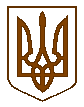 МІНІСТЕРСТВО ФІНАНСІВ УКРАЇНИНАКАЗвід 06.11.2023                                       Київ                                           № 615Зареєстровано у Міністерстві юстиції України 20 листопада 2023 року за № 1996/41052Про внесення змін до наказу Міністерства фінансів України від 28 січня 2002 року № 57Відповідно до статті 44 Бюджетного кодексу України, Закону України 
від 11 квітня 2023 року № 3035-ІХ «Про внесення змін до Бюджетного кодексу України» та Положення про Міністерство фінансів України, затвердженого постановою Кабінету Міністрів України від 20 серпня 2014 року № 375,НАКАЗУЮ:У формі зведення показників спеціального фонду кошторису, затвердженій наказом Міністерства фінансів України від 28 січня 2002 року 
№ 57, зареєстрованим у Міністерстві юстиції України 01 лютого 2002 року за № 86/6374 (у редакції наказу Міністерства фінансів України 
від 04 грудня 2015 року № 1118), у графі «Інші джерела власних надходжень бюджетних установ**» доповнити графу «у тому числі за підгрупами» новою графою 13 «25020500». У зв’язку з цим графи 13–15 вважати графами 14–16 відповідно.У додатках 1–3, 6, 15 до Інструкції про складання і виконання розпису Державного бюджету України, затвердженої наказом Міністерства фінансів України від 28 січня 2002 року № 57, зареєстрованої у Міністерстві юстиції України 01 лютого 2002 року за № 86/6374 (у редакції наказу Міністерства фінансів України від 14 червня 2004 року № 386), слова «(код та назва програмної класифікації видатків та кредитування місцевих бюджетів (код та назва Типової програмної класифікації видатків та кредитування місцевих бюджетів)______)» виключити.Департаменту державного бюджету в установленому порядку забезпечити:подання цього наказу на державну реєстрацію до Міністерства юстиції України; оприлюднення цього наказу.4. Цей наказ набирає чинності з 01 січня 2024 року, але не раніше дня його офіційного опублікування.5. Контроль за виконанням цього наказу покласти на заступників Міністра фінансів України відповідно до розподілу обов’язків.Міністр                                                                                     Сергій МАРЧЕНКО